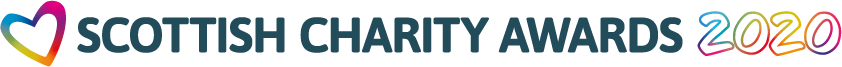 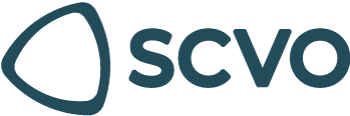 
Scottish Charity Awards 2020 entry form: Leading light
Please complete this form and email it to awards@scvo.org.uk by 5pm on 30 April 2020.Leading lightScottish charities, social enterprises and voluntary organisations are full of inspiring individuals and leaders who help transform our society day in and day out.If you know an exceptional and influential person who demonstrates outstanding dedication to a charity or cause, then they could be named the Leading Light of 2020.This award recognises an employee who has worked tirelessly to make a significant difference to one or more organisations or causes. We are happy to receive applications covering a breadth of work over a number of years, as well as those for people who have achieved something remarkable over a shorter timeframe. In particular we’d like to hear about activity that has taken place between 1 January 2019 and 31 March 2020.This is your chance to nominate anyone, from the most junior member of staff to a retiring chief executive. Judges will be looking for examples of a range of activities, an innovative approach and evidence of outstanding success. General entry criteriaThe underlying aim of the Scottish Charity Awards is simply to recognise excellence. Each submission must indicate clearly to the judges the nature and scope of the challenge(s) faced. Entry is open to all types of voluntary organisations, including registered charities, social enterprises and campaigning groups. Entries will be judged by an independent panel of judges who represent the diversity of the sector and the award sponsors. The judges assess each application according to its objectives. Any judge who has prior knowledge or been involved with a project is not allowed to vote for that project or lobby the other judges.  Four or five organisations or individuals will be short listed in each category. Two representatives of each shortlisted entry will be invited to the Scottish Charity Awards ceremony gala dinner at the EICC, Edinburgh on Friday 25 September 2020. Shortlisted organisations will also be able to purchase additional tickets at a discount rate. Declaration: I have read the attached and confirm that this work:began or was completed in the period from 1 January 2019 to 31 March 2020meets the brief and objectives set by my organisation for the activity described in this submissionI have included a copy of our latest financial accounts. Signature:	Please also include the name and address of one independent person that can verify your entry. This should be someone from outside your organisation who has worked with you or has been impacted by your organisation and work.Key dates
We are currently updating our key dates to reflect our extended application deadline. 
We’ll be in touch over the coming weeks with more details.Name of nominee:Name and job title of nominator:Address of nominee:Address of nominator:Telephone number of nominee:Telephone number of nominator:Email address of nominee:Email address of nominator:Tell us a bit about your Leading Light's involvement with an organisation(s) e.g. brief details of their role and the length of time they have been involved (100 words max).Tell us a bit about your Leading Light's involvement with an organisation(s) e.g. brief details of their role and the length of time they have been involved (100 words max).Please tell us if you have previously applied to the Scottish Charity Awards, and if so what year/s and in what category. Please also state any other awards or recognition you/they have won in the past three years.Please tell us if you have previously applied to the Scottish Charity Awards, and if so what year/s and in what category. Please also state any other awards or recognition you/they have won in the past three years.Please complete the below five sections. You have a maximum word count per section (longer entries will be disqualified).Please complete the below five sections. You have a maximum word count per section (longer entries will be disqualified).Complete the following summary in no more than 150 words:Our nominee is a Leading Light because…Complete the following summary in no more than 150 words:Our nominee is a Leading Light because…Complete the following in no more than 300 words:We like stories. Tell us about a specific moment/incident that sums up your nominee.Complete the following in no more than 300 words:We like stories. Tell us about a specific moment/incident that sums up your nominee.Complete the following in no more than 300 words:What drives/motivates your employee?Complete the following in no more than 300 words:What drives/motivates your employee?Complete the following in no more than 300 words:How have their efforts made a positive difference? Please provide facts and figures. Complete the following in no more than 300 words:How have their efforts made a positive difference? Please provide facts and figures. Complete the following in no more than 300 words:Is there anything else that makes your nominee exceptional or unique?Complete the following in no more than 300 words:Is there anything else that makes your nominee exceptional or unique?You can also submit up to two pieces of supporting evidence to support your entry e.g. photos, videos or testimonials. Please note supporting evidence is additional information that may not be fully considered by the judges. You can also submit up to two pieces of supporting evidence to support your entry e.g. photos, videos or testimonials. Please note supporting evidence is additional information that may not be fully considered by the judges. Name:Job title:Contact telephone number:Email address: